КОНКУРСНА ДОКУМЕНТАЦИЈАСервисирање и генерални ремонт лифтова у објекту Поликлинике Клиничког центра Војводине  БРОЈ 240-13-ОНови Сад, 2013. годинаНа основу Закона о јавним набавкама („Сл. гласник РС” бр. 124/2012, у даљем тексту: Закон), и Правилника о обавезним елементима конкурсне документације у поступцима јавних набавки и начину доказивања испуњености услова („Сл. гласник РС” бр. 29/2013), Одлуке о покретању поступка предметне јавне набавке и Решења о образовању комисије за предметну јавну набавку, припремљена је:КОНКУРСНА ДОКУМЕНТАЦИЈАу отвореном поступку јавне набавке добра бр. 240-13-О– Сервисирање и генерални ремонт лифтова у објекту Поликлинике Клиничког центра Војводине Конкурсна документација садржи:ОПШТИ ПОДАЦИ О НАБАВЦИПОДАЦИ О ПРЕДМЕТУ ЈАВНЕ НАБАВКЕПредмет јавне набавке није  обликован по партијама.Наручилац не спроводи поступак јавне набавке ради закључења оквирног споразума.ОПИС ПРЕДМЕТА ЈАВНЕ НАБАВКЕВРСТА, ТЕХНИЧКЕ КАРАКТЕРИСТИКЕ, КВАЛИТЕТ, КОЛИЧИНА И ОПИС ПРЕДМЕТА ЈАВНЕ НАБАВКЕ, НАЧИН СПРОВОЂЕЊА КОНТРОЛЕ И ОБЕЗБЕЂИВАЊА ГАРАНЦИЈЕ КВАЛИТЕТАПредмет ове јавне набавке је: Сервисирање и генерални ремонт лифтова у објекту Поликлинике Клиничког центра Војводине. Генерални ремонт лифта у објекту Поликлинике, кула Б  обухвата Лифт  производње „Давид Пајић-Дака“, -Један путнички лифт носивости 1200 кг (16 особа) година производње 1981., Дуплекс систем две кабине (пролазне у оба смера); 6 станица.Наручилац захтева од понуђача да услугу поправке која је предмет ове јавне набавке изврши у року од 20 дана од дана уплате аванса, а у свему са захтевима Наручиоца из конкурсне документације. По извршењу услуге наручилац и понуђач потписују  записник о извршеној услузи, који мора да садржи све извршене интервенције  и списак делова које је понуђач уградио приликом ремонта наведеног лифта, а  ради утврђивања квалитета извршења услуга.По потписивању записника о примопредаји изврешене услуге, понуђач се обавезује да о свом трошку обезбеди да  овлашћена институција  изврши технички пријем ремонтованог  лифта, ради  издавања Сертификата тј.  потврде о исправности и безбедности лифта. Издати Сертификат треба да има важност годину дана од дана издавања. Понуђач ће након тога доставити заведен, потписан и оверен Сертификат односно потврду, лицу задуженом за праћење реализације Уговора код Наручиоца, најкасније 24 часа од извршене услуге. Пре избора овлашћене институције, понуђач мора  добити писану изјаву  Наручиоца  којом наручилац потврђује да је сагласан да баш та овлашћена институција изврши контролу исправности и безбедности ремонтованог лифта .Наручилац захтева од  изабраног понуђача да осим што изврши услугу поправке за наведени  лифт у кули Б,  обавља и месечни преглед са сервисирањем лифта на период од годину дана, почевши од дана добијања сертификата. Наручилац захтева да гарантни рок на извршену услугу буде минимум 12 (месеци)  а за  делове које угради према гаранцији произвођача или минимум 12 месеци гаранције од понуђача. Гарантни рок за извршену услугу и делове рачуна се од дана добијања сертификата односно потврде о исправности и безбедности лифта.Уколико Наручилац у току гарантног рока утврди недостатке у квалитету  поправке која је предмет јавне набавке , Понуђач је дужан да исте отклони  у року од 24 часа од дана пријема писане рекламације Наручиоца. У току трајања гарантног рока понуђач је дужан да евентуалне недостатке који се појаве на наведеном лифту, а у вези су пружене услуге, отклони без накнаде о свом трошку. месечни преглед лифтова обавља се најмање једанпут месечно:Месечни преглед лифтова  обавља се у складу са  важећим Правилником о безбедности лифтова (Сл. Гласник  РС бр.101/2010 ) и Законом о безбедности и здравља на раду (СЛ.Гласник РС бр. 101/05), са употребом потрошног материјала (уље, масти итд) урачунатог у цену одржавања.Под обавезним месечним одржавањем лифта подразумева се:Провера исправности рада свих безбедносних уређаја, а нарочито рада безбедносних уређаја кочнице погонског уређаја,хватачког уређаја,граничника брзине, крајњих склопки, одбојника, врата возног окна као и забраве врата возног окна;Провера ужади као и других носећих средстава и њихове везе са кабином и противтегом;Провера вуче која се остварује силом трења;Провера изолације свих струјних кола и њихове везе са уземљењемПровера прикључка на громобранску инсталацију Чишћење и подмазивање делова лифтаПровера исправност рада лифта при вожњи од станице до станице уздуж возног окна у оба смера као и пристајању.Провера нужних излаза Провера исправности погонских и управљачких уређаја лифта Провера исправности летве кило контактаНаручилац ће у току годишњег прегледа обезбедити да овлашћена институтција врши редован преглед  свих наведених лифтова. Редовни преглед лифтова, обавља се најмање једном годишње, а изабрани понуђач се обавезује да уколико се приликом редовног прегледа установе недостаци  или оштећења на лифтовима, исте отклони без одлагања, замени неисправне и оштећене елеменате лифта, и изврши све друге поправке које могу да се обаве без уграђивања резервних делова и поторошног материјала. Ако се при прегледу лифтова утврде неисправности које могу довести до опасног погонског стања, лифт се мора искључити из употребе док се такве неисправности не отклоне.Приликом сваког прегледа и сваке интервеницје, представник Наручиоца и представник изабраног понуђача ће записнички констатовати  стање прегледаног лифта и обострано потписати записник .Наручилац захтева да изабрани понуђач, по  уговору, а за уговрену цену и у уговреном року извршава Хитне интервенције по позиву које обухватају:Хитне интервенције на позив Наручиоца у случају одглављивања лифтова ради вађења особа из лифтова, понуђач мора да интрвенише сваким радним даном, суботом и недељом  у времену од 6,30 до 21,00 час.  Наручилац захтева од  понуђача да у случају заглављења путника у лифту интервенише у року до максимално 15 минута , од момента упућивања телефонског позива Наручиоца. Понуђач ће доствити име и презиме за два сервисера која ће бити доступна за хитне интервенције, са бројем фиксног и мобилног телефона. Наручилац захтева да изабрани понуђач, по  уговору, а за уговрену цену и у уговреном року изврши и услугу обуке особљa Поликлинике наручиоца за руковање и поступак евакуације путника из заглављених лифтова.Месечни преглед и сервисирање  лифтова у објекту Поликлинике, кула Б и Ц, у периоду од годину дана обухвата следеће лифтове:У КУЛИ „Б“- Један путнички  лифт носивости 1200 кг (16 особа) производње 1981. Год,  Дуплекс систем, две кабине (пролазне у оба смера) 6 станица:- Један путнички лифт носивости 750 кг. (10 особа) производње 1981. Год,  Симплекс систем, једна кабина 5 станица.У КУЛИ „Ц“- Један путнички  лифт носивости 1200 кг (16 особа) производње 1981. Год,  Дуплекс систем, две кабине (пролазне у оба смера) 8 станица:- Један путнички лифт носивости 750 кг. (10 особа) производње 1981. Год,  Симплекс систем, једна кабина 7 станица.Наручилац захтева од изабраног понуђача да уписује све месечне промене  у књигу одржавања, која се налази у машинском простору лифта и у коју се региструју сви прегледи, радови на лифту, интервенције као и сва искључења лифта из употребе због неисправности. У књигу одржавања мора бити уредно забележена врста  интервенције, са датумом, оверене потписом и печатом пружаоца услуге.  При уписивању промена уочене на лифту у књигу одржавања мора бити присутно именовано овлашћено лице за праћење реализације уговора које ће потписати констатоване промена уочене на лифту.Наручилац захтева да понуђачи доставе потврду да имају следеће делове за које ће исказати цену, a која ће важити за време трајања уговора.Списак резервних делова ближе наводи делове за којима се може јавити потреба за заменом у току трајања уговорне обавезе и биће саставни део уговора. Ако у току реализације уговора настане потреба за заменом неког резервног дела на лифтовима који се не налази у овом предмету јавне набавке, понуђач је дужан да на писани захтев наручиоца замени и тај резервни део.УСЛОВИ ЗА УЧЕШЋЕ У ПОСТУПКУ ЈАВНЕ НАБАВКЕ ИЗ ЧЛ. 75. И 76. ЗАКОНА И УПУТСТВО КАКО СЕ ДОКАЗУЈЕ ИСПУЊЕНОСТ ТИХ УСЛОВАИспуњеност обавезних услова за учешће у поступку јавне набавке, правно лице, физичко лице и предузетник као понуђач, или подносилац пријаве, доказује достављањем следећих доказа:Докази из тачака 2. и 4. не могу бити старији од два месеца пре отварања понуда.Доказ из тачке 3. мора бити издат након објављивања позива за подношење понуда, односно слања позива за подношење понуда.Уколико понуду подноси група понуђача понуђач је дужан да за  сваког члана групе достави наведене доказе да испуњава услове из члана 75. став 1. тач. 1) до 4), а доказ из члана 75. став 1. тач. 5) Закона, дужан је да достави понуђач из групе понуђача којем је поверено извршење дела набавке за који је неопходна испуњеност тог услова. Додатне услове група понуђача испуњава заједно.Уколико понуђач подноси понуду са подизвођачем, понуђач је дужан да за подизвођача достави доказе да испуњава услове из члана 75. став 1. тач. 1) до 4) Закона, а доказ из члана 75. став 1. тач. 5) Закона, за део набавке који ће понуђач извршити преко подизвођача.  Наведене доказе о испуњености услова понуђач може доставити у виду неоверених копија, а наручилац може пре доношења одлуке о додели уговора да тражи од понуђача, чија је понуда на основу извештаја за јавну набавку оцењена као најповољнија, да достави на увид оригинал или оверену копију свих или појединих доказа.Ако понуђач у остављеном, примереном року који не може бити краћи од пет дана, не достави на увид оригинал или оверену копију тражених доказа, наручилац ће његову понуду одбити као неприхватљиву.Понуђачи који су регистровани у регистру који води Агенција за привредне регистре не морају да доставе доказ из чл.  75. ст. 1. тач. 1) Извод из регистра Агенције за привредне регистре, који је јавно доступан на интернет страници Агенције за привредне регистре.Наручилац неће одбити понуду као неприхватљиву, уколико не садржи доказ одређен конкурсном документацијом, ако понуђач наведе у понуди интернет страницу на којој су подаци који су тражени у оквиру услова јавно доступни.Уколико је доказ о испуњености услова електронски документ, понуђач доставља копију електронског документа у писаном облику, у складу са законом којим се уређује електронски документ, осим уколико подноси електронску понуду када се доказ доставља у изворном електронском облику.Ако се у држави у којој понуђач има седиште не издају тражени докази, понуђач може, уместо доказа, приложити своју писану изјаву, дату под кривичном и материјалном одговорношћу оверену пред судским или управним органом, јавним бележником или другим надлежним органом те државе.Ако понуђач има седиште у другој држави, наручилац може да провери да ли су документи којима понуђач доказује испуњеност тражених услова издати од стране надлежних органа те државе.Понуђач је дужан да без одлагања писмено обавести наручиоца о било којој промени у вези са испуњеношћу услова из поступка јавне набавке, која наступи до доношења одлуке, односно закључења уговора, односно током важења уговора о јавној набавци и да је документује на прописани начин.УПУТСТВО ПОНУЂАЧИМА КАКО ДА САЧИНЕ ПОНУДУ1. ПОДАЦИ О ЈЕЗИКУ НА КОЈЕМ ПОНУДА МОРА ДА БУДЕ САСТАВЉЕНАПонуда се саставља на српском језику, ћириличним или латиничним писмом.2. НАЧИН НА КОЈИ ПОНУДА МОРА ДА БУДЕ САЧИЊЕНАПонуда се попуњава помоћу писаће машине, рачунара или хемијске оловке (штампаним словима, на обрацима који су саставни део конкурсне документације).Понуђач понуду подноси у затвореној коверти или кутији, затворену на начин да се приликом отварања понуда може са сигурношћу утврдити да се први пут отвара.На полеђини коверте или на кутији навести назив и адресу понуђача.У случају да понуду подноси група понуђача, на коверти је потребно назначити да се ради о групи понуђача и навести називе и адресу свих учесника у заједничкој понуди.Понуду доставити непосредно или путем поштена адресу:Клинички центар Војводине,21000 Нови Сад, Хајдук Вељкова број 1, искључиво преко писарнице  Клиничког центра Војводине, са назнаком да је реч о понуди, уз обавезно навођење предмета набавке и редног броја набавке (подаци дати у поглављу 1.конкурсне документације). На полеђини понуде обавезно ставити назнаку „НЕ ОТВАРАТИ”.Понуда се сматра благовременом уколико је примљена од стране наручиоца до датума (дана) и часа назначеног у Позиву за подношење понуда.Наручилац ће, по пријему одређене понуде, на коверти, односно кутији у којој се понуда налази, обележити време пријема и евидентирати број и датум понуде према редоследу приспећа.Уколико је понуда достављена непосредно наручулац ће понуђачу предати потврду пријема понуде.У потврди о пријему наручилац ће навести датум и сат пријема понуде.Понуда коју наручилац није примио у року одређеном за подношење понуда, односно која је примљена по истеку дана и сата до којег се могу понуде подносити, сматраће се неблаговременом.3. ПАРТИЈЕПредмет јавне набавке није  обликован по партијама.4.  ПОНУДА СА ВАРИЈАНТАМАПодношење понуде са варијантама није дозвољено.5. НАЧИН ИЗМЕНЕ, ДОПУНЕ И ОПОЗИВА ПОНУДЕУ року за подношење понуде понуђач може да измени, допуни или опозове своју понуду на начин који је одређен за подношење понуде.Понуђач је дужан да јасно назначи који део понуде мења односно која документа накнадно доставља.Писано обавештење о измени, допуни или опозиву понуде понуђач доставља непосредно или путем поште на адресу: Клинички центар Војводине, 21000 Нови Сад, Хајдук Вељкова број 1, искључиво преко писарнице  Клиничког центра Војводине, са назнаком да је реч о измени, допуни или опозиву понуде, уз обавезно навођење предмета набавке и редног броја набавке (подаци дати у поглављу 1.конкурсне документације). На полеђини коверте или на кутији навести назив и адресу понуђача.У случају да понуду подноси група понуђача, на коверти је потребно назначити да се ради о групи понуђача и навести називе и адресу свих учесника у заједничкој понуди.По истеку рока за подношење понуда понуђач не може да повуче нити да мења своју понуду.6. УЧЕСТВОВАЊЕ У ЗАЈЕДНИЧКОЈ ПОНУДИ ИЛИ КАО ПОДИЗВОЂАЧ Понуђач може да поднесе само једну понуду.Понуђач који је самостално поднео понуду не може истовремено да учествује у заједничкој понуди или као подизвођач, нити исто лице може учествовати у више заједничких понуда.У Обрасцу понуде, понуђач наводи на који начин подноси понуду, односно да ли подноси понуду самостално, или као заједничку понуду, или подноси понуду са подизвођачем.7. ПОНУДА СА ПОДИЗВОЂАЧЕМУколико понуђач подноси понуду са подизвођачем дужан је да у Обрасцу понуде наведе да понуду подноси са подизвођачем, проценат укупне вредности набавке који ће поверити подизвођачу,  а који не може бити већи од 50%, као и део предмета набавке који ће извршити преко подизвођача. Понуђач у Обрасцу понуденаводи назив и седиште подизвођача, уколико ће делимично извршење набавке поверити подизвођачу.Уколико уговор о јавној набавци буде закључен између наручиоца и понуђача који подноси понуду са подизвођачем, тај подизвођач ће бити наведен и у уговору о јавној набавци.Понуђач је дужан да за подизвођаче достави доказе о испуњености услова који су наведени у поглављу 5.конкурсне документације, у складу са Упутством како се доказује испуњеност услова.Понуђач је дужан да наручиоцу, на његов захтев, омогући приступ код подизвођача, ради утврђивања испуњености тражених услова.Понуђач у потпуности одговара наручиоцу за извршење обавеза из поступка јавне набавке, односно извршење уговорних обавеза, без обзира на број подизвођача.Наручилац не дозвољава пренос доспелих потраживања директно подизвођачу у смислу члана 80.став 9. Закона о јавним набавкама.8. ЗАЈЕДНИЧКА ПОНУДАПонуду може поднети група понуђача.Уколико понуду подноси група понуђача, саставни део заједничке понуде мора бити споразум којим се понуђачи из групе међусобно и према наручиоцу обавезују на извршење јавне набавке, а који обавезно садржи податке из члана 81.ст. 4. тач. 1)до 6) Закона и то податке о: члану групе који ће бити носилац посла, односно који ће поднети понуду и који ће заступати групу понуђача пред наручиоцем, понуђачу који ће у име групе понуђача потписати уговор, понуђачу који ће у име групе понуђача дати средство обезбеђења, понуђачу који ће издати рачун, рачуну на који ће бити извршено плаћање, обавезама сваког од понуђача из групе понуђача за извршење уговора.Група понуђача је дужна да достави све доказе о испуњености услова који су наведени у поглављу5.конкурсне документације, у складу са Упутством како се доказује испуњеност услова.Понуђачи из групе понуђача одговарају неограничено солидарно према наручиоцу.Задруга може поднети понуду самостално, у своје име, а за рачун задругара или заједничку понуду у име задругара.Ако задруга подноси понуду у своје име за обавезе из поступка јавне набавке и уговора о јавној набавци одговара задруга и задругари у складу са законом.Ако задруга подноси заједничку понуду у име задругара за обавезе из поступка јавне набавке и уговора о јавној набавци неограничено солидарно одговарају задругари.9. НАЧИН И УСЛОВИ ПЛАЋАЊА, ГАРАНТНИ РОК, КАО И ДРУГЕ ОКОЛНОСТИ ОД КОЈИХ ЗАВИСИ ПРИХВАТЉИВОСТ  ПОНУДЕ9.1. Захтеви у погледу начина, рока и услова плаћања.Наручилац захтева да плаћање буде авансно за целокупну  вредност са ПДВ-ом која се односи на генерални ремонт  лифта у кули Б,  а коју ће понуђач посебно исказати у обрасу понуде.  Преостали износ, који се односи на месечни преглед и сервисирање свих лифтова, ће се исплаћивати Понуђачу у 12 једнаких месечних рата, почев од 30 –тог дана од дана прве извршене услуге  прегледа и сервисирања. Уз рачун се доставља и Радни налог о сервису и извршеним прегледима лифтова на Поликлиници.Плаћање се врши уплатом на рачун понуђача.9.2. Захтеви у погледу гарантног рокаНаручилац захтева да гарантни рок на извршену услугу ремонта буде минимум 12 месеци од дана добијања сертификата, а за делове које угради буде према гаранцији произвођача (минимум 12 месеци). Гарантни рок за услугу сервисирања минимално 12 месеци од дана извршене услуге (месечни преглед, редовни преглед).9.3. Захтев у погледу рока  извршења услугеНаручилац захтева да  рок завршетка услуге тј. поправке лифта који  је предмет јавне набавке нe буде дужи од 20 дана од дана уплате аванса, а месечни преглед и сервисирање лифтова обављаће се на период од годину дана, почевши од дана закључења уговора и  на основу писаног захтева Наручиоца.9.4. Захтев у погледу рока важења понудеРок важења понуде не може бити краћи од 60 дана од дана отварања понуда.У случају истека рока важења понуде, наручилац је дужан да у писаном облику затражи од понуђача продужење рока важења понуде.Понуђач који прихвати захтев за продужење рока важења понуде на може мењати понуду.9.5. Други захтевиНаручилац захтева од понуђача да уграђује оргиналне делове за које даје гаранцију, и да приликом замене односно уграђивања резервних делова, неисправне делове остави Наручиоцу. Приликом замене резервног дела, Наручилац и понуђач ће потписати записник да је извршена примопредаја неисправног резервног дела.   10. ВАЛУТА И НАЧИН НА КОЈИ МОРА ДА БУДЕ НАВЕДЕНА И ИЗРАЖЕНА ЦЕНА У ПОНУДИЦена мора бити исказана у динарима, са и без пореза на додату вредност,са урачунатим свим трошковима које понуђач има у реализацији предметне јавне набавке, с тим да ће се за оцену понуде узимати у обзир цена без пореза на додату вредност.У цену је урачуната цена предмета јавне набавке, испорука, монтажа и остали повезани трошкови.Цена је фиксна и не може се мењати.Ако је у понуди исказана неуобичајено ниска цена, наручилац ће поступити у складу са чланом 92.Закона.Ако понуђена цена укључује увозну царину и друге дажбине, понуђач је дужан да тај део одвојено искаже у динарима.11. ПОДАЦИ О ДРЖАВНОМ ОРГАНУ ИЛИ ОРГАНИЗАЦИЈИ, ОДНОСНО ОРГАНУ ИЛИ СЛУЖБИ ТЕРИТОРИЈАЛНЕ АУТОНОМИЈЕ  ИЛИ ЛОКАЛНЕ САМОУПРАВЕ ГДЕ СЕ МОГУ БЛАГОВРЕМЕНО ДОБИТИ ИСПРАВНИ ПОДАЦИ О ПОРЕСКИМ ОБАВЕЗАМА, ЗАШТИТИ ЖИВОТНЕ СРЕДИНЕ, ЗАШТИТИ ПРИ ЗАПОШЉАВАЊУ, УСЛОВИМА РАДА И СЛ., А КОЈИ СУ ВЕЗАНИ ЗА ИЗВРШЕЊЕ УГОВОРА О ЈАВНОЈ НАБАВЦИ Подаци о пореским обавезама се могу добити у Пореској управи, Министарства финансија и привреде.Подаци о заштити животне средине се могу добити у Агенцији за заштиту животне средине и у Министарству енергетике, развоја и заштите животне средине.Подаци о заштити при запошљавању и условима рада се могу добити у Министарству рада, запошљавања и социјалне политике.12. ПОДАЦИ О ВРСТИ, САДРЖИНИ, НАЧИНУ ПОДНОШЕЊА, ВИСИНИ И РОКОВИМА ОБЕЗБЕЂЕЊА ИСПУЊЕЊА ОБАВЕЗА ПОНУЂАЧАПонуђач је дужан да уз понуду достави: регистровану бланко меницу и менично овлашћење за озбиљност понуде, попуњено на износ од 10% од укупне вредности понуде без ПДВ-а, којом понуђачи гарантује испуњење својих обавеза у поступку јавне набавке.Понуђач који је изабран као најповољнији је дужан да, приликом потписивања уговора, достави:банкарску гаранцију за повраћај авансног плаћања у висини 100% исплаћеног аванса са роком важења најмање 30 дана дужим од дана до којег се изабрани понуђач обавезао да ће  извршити услугу генералног ремонта лифта са испоруком и уградњом резервних делова и пуштањем у рад лифта који су предмет овог поступка и тиме оправдати аванс, која је наплатива у случају да изабрани понуђач у целини или делимично не испуњава своје обавезе из уговора.банкарску гаранцију за добро извршење посла у висини 10% од укупне вредности понуде без ПДВ-а са роком важења најмање 30 дана дужим од дана до којег се изабрани понуђач обавезао да ће извршити услугу генералног ремонта лифта са испоруком и уградњом резервних делова и пуштањем у рад лифта, који су предмет овог поступка, која је наплатива у случају да изабрани понуђач извршава своје обавезе из уговора, али не на начин и у роковима предвиђеним уговором.Понуђач који је изабран као најповољнији је дужан да, по окончању, а приликом примопредаје радова који су предмет овог поступка, достави регистровану бланко меницу и менично овлашћење за отклањање недостатака у гарантном року, попуњено на износ од 10% од укупне вредности понуде без ПДВ-а, која је наплатива у случајевима предвиђеним конкурсном документацијом, тј. у случају да изабрани понуђач не испуњава своје обавезе из уговора које се односе на отклањање недостатака у гарантном року. Банкарска гаранција понуђача издата од банке у страном власништву мора бити издата од банке којој је додељен кредитни рејтинг најмање тређег нивоа кредитног квалитета (инвестициони ранг). Уколико је банка у домаћем власништву не захтева се да иста поседује кредитни рејтинг најмање тређег нивоа кредитног квалитета (инвестициони ранг).Банкарска гаранција мора садржати клаузуле: безусловна и наплатива на први позив.Меница мора бити оверена печатом и потписана од стране лица овлашћеног за заступање, а уз исту мора бити достављено попуњено и оверено менично овлашћење – писмо, са назначеним износомПонуђач је дужан да достави и копију извода из Регистра  меница и овлашћења који се налази на интернет страници Народне банке Србије, као доказ да је меница евидентирана и регистрована у Регистру меница и овлашћења, у складу са Законом о платном промету („Сл. лист СРЈ“, бр. 3/2002 и 5/2003 и „Сл. гласник Републике Србије“, бр. 43/2004, 62/2006, 111/2009 и 31/2011) и Одлуком о ближим условима, садржини и начину вођења регистра меница и овлашћења ( „Сл. гласник Републике Србије“, број 56/2011).Средство обезбеђења траје најмање тридесет дана дуже од дана истека рока за коначно извршење обавезе понуђача која је предмет обезбеђења (извршење уговорне обавезе, истек гарантног рока и сл.).Средство обезбеђења не може се вратити понуђачу пре истека рока трајања.13. ЗАШТИТА ПОВЕРЉИВОСТИ ПОДАТАКА КОЈЕ НАРУЧИЛАЦ СТАВЉА ПОНУЂАЧИМА НА РАСПОЛАГАЊЕ, УКЉУЧУЈУЋИ И ЊИХОВЕ ПОДИЗВОЂАЧЕ Предметна набавка не садржи поверљиве информације које наручилац ставља на располагање.14. ДОДАТНЕ ИНФОРМАЦИЈЕ ИЛИ ПОЈАШЊЕЊА У ВЕЗИ СА ПРИПРЕМАЊЕМ ПОНУДЕЗаинтересовано лице може, у писаном обликутражити од наручиоца додатне информације или појашњења у вези са припремањем понуде, најкасније 5 дана пре истека рока за подношење понудеи то на један од следећих начина:поштом, на адресу наручиоца: Клинички центар Војводине,21000 Нови Сад, Хајдук Вељкова број 1, искључиво преко писарнице  Клиничког центра, путем факса, на број 021/487-22-44, електронском поштом, на адресу: nabavke@kcv.rs, или лично, уз писано овлашћење понуђача који је понуду поднео.Наручилац ће заинтересованом лицу у року од 3 (три) дана од дана пријема захтева за додатним информацијама или појашњењима конкурсне документације, одговор доставити у писаном облику и истовремено ће ту информацију објавити на Порталу јавних набавки и на својој интернет страници.Ако наручилац измени или допуни конкурсну документацију 8 или мање дана пре истека рока за подношење понуда, дужан је да продужи рок за подношење понуда и објави обавештење о продужењу рока за подношење понуда.По истеку рока предвиђеног за подношење понуда наручилац не може да мења нити да допуњује конкурсну документацију.Тражење додатних информација или појашњења у вези са припремањем понуде телефоном није дозвољено.Комуникација у поступку јавне набавке врши се искључиво на начин одређен чланом 20.Закона.15. ДОДАТНА ОБЈАШЊЕЊА ОД ПОНУЂАЧА ПОСЛЕ ОТВАРАЊА ПОНУДА И КОНТРОЛА КОД ПОНУЂАЧА ОДНОСНО ЊЕГОВОГ ПОДИЗВОЂАЧА После отварања понуда наручилац може приликом стручне оцене понуда да у писаном облику захтева од понуђача додатна објашњења која ће му помоћи при прегледу, вредновању и упоређивању понуда, а може да врши контролу (увид) код понуђача, односно његовог подизвођача (члан 93.Закона).Уколико наручилац оцени да су потребна додатна објашњења или је потребно извршити контролу (увид) код понуђача, односно његовог подизвођача, наручилац ће понуђачу оставити примерени рок да поступи по позиву наручиоца, односно да омогући наручиоцу контролу (увид) код понуђача, као и код његовог подизвођача. Наручилац може уз сагласност понуђача да изврши исправке рачунских грешака уочених приликом разматрања понуде по окончаном поступку отварања.У случају разлике између јединичне и укупне цене, меродавна је јединична цена.Ако се понуђач не сагласи са исправком рачунских грешака, наручилац ће његову понуду одбити као неприхватљиву.16. ДОДАТНО ОБЕЗБЕЂЕЊЕ ИСПУЊЕЊА УГОВОРНИХ ОБАВЕЗА ПОНУЂАЧА КОЈИ СЕ НАЛАЗЕ НА СПИСКУ НЕГАТИВНИХ РЕФЕРЕНЦИПонуђач који се налази на списку негативних референци који води Управа за јавне набавке, у складу са чланом 83.Закона, а који има негативну референцу за предмет набавке који није истоврстан предмету ове јавне набавке, а уколико таквом понуђачу буде додељен уговор, дужан је дапреда средства обезбеђења тражена у тачки 12.Упутства понуђачима како да сачине понуду попуњену на износ 15% (уместо 10%) од укупне вредности уговора без ПДВ-а, са роком важности који је тридесет дана (уместо десет дана) дужи од истека рока за коначно извршење обавезе понуђача која је предмет обезбеђења (извршење уговорне обавезе, истек гарантног рока и сл.).Ако се за време трајања уговора промене рокови за извршење уговорне обавезе, важност средстава обезбеђења мора да се продужи.17. ВРСТА КРИТЕРИЈУМА ЗА ДОДЕЛУ УГОВОРА, ЕЛЕМЕНТИ КРИТЕРИЈУМА НА ОСНОВУ КОЈИХ СЕ ДОДЕЉУЈЕ УГОВОР И МЕТОДОЛОГИЈА ЗА ДОДЕЛУ ПОНДЕРА ЗА СВАКИ ЕЛЕМЕНТ КРИТЕРИЈУМАИзбор најповољније понуде ће се извршити применом критеријума „најнижа понуђена цена“.18. ЕЛЕМЕНТИ КРИТЕРИЈУМА НА ОСНОВУ КОЈИХ ЋЕ НАРУЧИЛАЦ ИЗВРШИТИ ДОДЕЛУ УГОВОРА У СИТУАЦИЈИ КАДА ПОСТОЈЕ ДВЕ ИЛИ ВИШЕ ПОНУДА СА ЈЕДНАКИМ БРОЈЕМ ПОНДЕРА ИЛИ ИСТОМ ПОНУЂЕНОМ ЦЕНОМ Уколико две или више понуда имају исту најнижу понуђену цену, као најповољнија биће изабрана понуда оног понуђача који понуди дужи гарантни рок на резервне делове и сервис, а уколико две или више понуда имају исту дужину гарантног рока као најповољнија биће изабрана понуда оног понуђача  који има највећу остварену нето добит у 2012. години.19. ПОШТОВАЊЕ ОБАВЕЗА КОЈЕ ПРОИЗИЛАЗЕ ИЗ ВАЖЕЋИХ ПРОПИСА Понуђач је дужан да у оквиру своје понуде достави изјаву дату под кривичном и материјалном одговорношћу да је поштовао све обавезе које произилазе из важећих прописа о заштити на раду, запошљавању и условима рада, заштити животне средине, као и да гарантује да је ималац права интелектуалне својине.(Образац изјаве, дат је у поглављу 10.конкурсне документације).20. КОРИШЋЕЊЕ ПАТЕНТА И ОДГОВОРНОСТ ЗА ПОВРЕДУ ЗАШТИЋЕНИХ ПРАВА ИНТЕЛЕКТУАЛНЕ СВОЈИНЕ ТРЕЋИХ ЛИЦАНакнаду за коришћење патената, као и одговорност за повреду заштићених права интелектуалне својине трећих лица сноси понуђач.21. НАЧИН И РОК ЗА ПОДНОШЕЊЕ ЗАХТЕВА ЗА ЗАШТИТУ ПРАВА ПОНУЂАЧА Захтев за заштиту права може да поднесе понуђач, односно свако заинтересовано лице, или пословно удружење у њихово име.Захтев за заштиту права подноси се Републичкој комисији, а предаје наручиоцу.Примерак захтева за заштиту права подносилац истовремено доставља Републичкој комисији. Захтев за заштиту права доставља сенепосредно или путем поштена адресу:Клинички центар Војводине,21000 Нови Сад, Хајдук Вељкова број 1, искључиво преко писарнице Клиничког центра Војводине, са назнаком да је реч о захтеву за заштиту права, уз обавезно навођење предмета набавке и редног броја набавке (подаци дати је у поглављу 1.конкурсне документације). Захтев за заштиту права се може поднети у току целог поступка јавне набавке, против сваке радње наручиоца, осим уколико Законом није другачије одређено.О поднетом захтеву за заштиту права наручилац обавештава све учеснике у поступку јавне набавке, односно објављује обавештење о поднетом захтеву на Порталу јавних набавки, најкасније у року од 2 дана од дана пријема захтева.Уколико се захтевом за заштиту права оспорава врста поступка, садржина позива за подношење понуда или конкурсне документације, захтев ће се сматрати благовременим уколико је примљен од стране наручиоца најкасније  7 дана пре истека рока за подношење понуда, без обзира на начин достављања.  У том случају подношења захтева за заштиту права долази до застоја рока за подношење понуда.После доношења одлуке о додели уговора из чл. 108. Закона или одлуке о обустави поступка јавне набавке из чл. 109. Закона, рок за подношење захтева за заштиту права је 10 дана од дана пријема одлуке. Захтевом за заштиту права не могу се оспоравати радње наручиоца предузете у поступку јавне набавке ако су подносиоцу захтева били или могли бити познати разлози за његово подношење пре истека рока за подношење понуда, а подносилац захтева га није поднео пре истека тог рока.Ако је у истом поступку јавне набавке поново поднет захтев за заштиту права од стране истог подносиоца захтева, у том захтеву се не могу оспоравати радње наручиоца за које је подносилац захтева знао или могао знати приликом подношења претходног захтева.Подносилац захтева је дужан да на рачун буџета Републике Србије уплати таксу у изнoсу од 80.000,00 динара уколико оспорава одређену радњу наручиоца пре отварања понуда на број жиро рачуна: 840-742221843-57, шифра плаћања: 153, позив на број 97 50-016, сврха уплате: Републичка административна такса са назнаком јавне набавке на коју се односи (број или друга ознака конкретне јавне набавке), корисник: буџет Републике Србије.  Уколико подносилац захтева оспорава одлуку о додели уговора такса износи 80.000,00 динара уколико понуђена цена понуђача којем је додељен уговор није већа од 80.000.000 динара, односно такса износи 0,1 % понуђене цене понуђача којем је додељен уговор ако је та вредност већа од 80.000.000 динара. Уколико подносилац захтева оспорава одлуку о обустави поступка јавне набавке или радњу наручиоца од момента отварања понуда до доношења одлуке о додели уговора или обустави поступка, такса износи 80.000,00 динара уколико процењена вредност јавне набавке (коју ће подносилац сазнати на отварању понуда или из записника о отварању понуда) није већа од 80.000.000 динара, односно такса износи 0,1 % процењене вредности јавне набавке ако је та вредност већа од 80.000.000 динара.Поступак заштите права понуђача регулисан је одредбама чл. 138. - 167. Закона.22. РОК У КОЈЕМ ЋЕ УГОВОР БИТИ ЗАКЉУЧЕНУговор о јавној набавци ће бити закључен са понуђачем којем је додељен уговор у року од 8 дана од дана протека рока за подношење захтева за заштиту права из члана 149.Закона.У случају да је поднета само једна понуда наручилац може закључити уговор пре истека рока за подношење захтева за заштиту права, у складу са чланом 112.став 2. тачка 5) Закона.НАПОМЕНА: Наручилац напомиње понуђачима да су дужни да хитно и без одлагања потврде пријем свих докумената које им наручилац достави путем електронске поште или телефакса на адресе, односно бројеве, које су назначили у својим понудама.Уколико понуђач  у року од 48 часова од часа доставе документа не потврди пријем документа који му је наручилац доставио електронском поштом или факсом, сматраће се да је документ достављен на дан у којем је истекао рок за потврду пријема.МОДЕЛ УГОВОРАНа основу члана 112. Закона о јавним набавкама („Службени гласник Републике Србије” бр. 124/12), а у складу са извештајем Комисије за јавну набавку и Одлуком о додели уговора, дана _______ године закључује се:УГОВОРО ЈАВНОЈ  НАБАВЦИ БРОЈ 240-13-ОУговорне стране: КЛИНИЧКИ ЦЕНТАР ВОЈВОДИНЕ,  ул. Хајдук Вељкова бр. 1, Нови Сад, ПИБ: 101696893 Матични број: 08664161.Број рачуна: 840-577661-50, Управа за трезор - Република Србија Министарство финансија и привреде, Телефон: 021/484-3-484.(у даљем тексту: наручилац), кога заступа _______________________________.____________________________________________________________________,(назив и адреса)ПИБ:.......................... Матични број: ........................................Број рачуна: ............................................ Назив банке:......................................,Телефон:............................Телефакс:......................................(у даљем тексту: добављач), кога заступа ________________________________ .Члан 1.Предмет овог уговора је набавка добра уз вршење услуга – сервисирање и генерални ремонт лифтова у објекту Поликлинике Клиничког центра Војводине – за потребе  Клиничког центра Војводине, тражених у позиву за подношење понуда у отвореном поступку јавне набавке број 240-13-О.Члан 2.Добављач се обавезује да наручиоцу испоручи добра и изврши услуге које су предмет овог уговора у свему према својој понуди број ______________ од ___________. године која је саставни део овог уговора.Цена услуге генералног ремонта лифта са испоруком и уградњом резервних делова и пуштањем у рад лифта која је предмет овог уговора без пореза на додату вредност износи ___________ (словима: ___________________), односно са порезом на додату вредност износи ______________________ (словима: __________________________).Цена услуге редовног месечног прегледа и ванредног сервисирања која је предмет овог уговора без пореза на додату вредност износи ___________ (словима: ___________________), односно са порезом на додату вредност износи ______________________ (словима: __________________________).Укупна цена набавке добара уз вршење услуге из члана 1. овог уговора без пореза на додату вредност износи ___________ (словима: ___________________), односно са порезом на додату вредност износи ______________________ (словима: __________________________).Овако уговорена цена се сматра фиксном за време трајања уговора. Члан 3.Добављач се обавезује да у року од 20 дана од дана уплате аванса из члана 7. овог уговора изврши услугу генералног ремонта једног путничког лифта „Давид Пајић - Дака“ носивости 1200 кг (16 особа) година производње 1981, дуплекс систем две кабине (пролазне у оба смера); 6 станица, који се налази у Кули Б Поликлинике наручиоца, која обухвата и испоруку и уградњу оргиналних резервних делова неопходних за извршење услуге ремонта, као и пуштање у рад лифта, у свему према захтевима наручиоца и техничкој спецификацији те услуге из конкурсне документације.Добављач се обавезује да након извршене замене резервног дела, наручиоцу остави неисправни или оштећени део лифта који је замењен.Добављач се обавезује да по извршењу услуге генералног ремонта  напише писани извештај о извршеној услузи, са спецификацијом извршене услуге, и евиденцијом извршене услуге у сервисну књижицу лифта, те да овлашћеном лицу из члана 10. овог уговора, путем поште или преко писарнице наручиоца, достави писани, заведен и оверен радни налог са техничким подацима, датумом, именом и презименом сервисера и корисника испуњеног штампаним словима и потписима као и извештај о извршеној услузи, ради контроле и овере.Уговорне стране су сагласне да након контроле извршене услуге генералног ремонта лифта сачине записник о пријему/примопредаји извршене услуге уколико је иста извршена у складу са захтевима наручиоца и техничком спецификацијом те услуге из конкурсне документације, који ће потписати овлашћено лице из члана 10. овог уговора и представник добављача.Добављач се обавезује да у року од седам дана од дана сачињавања записника из претходног става о свом трошку обезбеди да овлашћена институција изврши технички пријем ремонтованог лифта, ради издавања сертификата - потврде о исправности и безбедности лифта са роком важења годину дана од дана издавања.Добављач се обавезује да овлашћеној институцији из претходног става повери вршење техничког пријема ремонтованог лифта тек по добијању писане сагласности наручиоца.Добављач се обавезује да сертификат из става 4. овог уговора у року од 24 часа од његовог издавања достави овлашћеном лицу из члана 10. овог уговора, путем поште или преко писарнице наручиоца.Добављач се обавезује да је гарантни рок на извршен генерални ремонт и сваки замењен део приликом ремонта _____ (најкраће 12 месеци) месеци од дана издавања сертификата - потврде о исправности и безбедности лифта.Члан 4.Поред обавеза из члана 3. овог уговора добављач се обавезује да за време трајања овог уговора врши и:услугу редовног месечног прегледа и услугу ванредног сервисирања свих лифтова који се налазе у Кули Б и Кули Ц Поликлинике наручиоца (укупно четири лифта) уз замену делова тих лифтова за које се утврди да су неисправни, побројаних у ценовнику добављача који се налази у прилогу понуде добављача из члана 2. овог уговора по ценама из тог ценовника, а до максималног износа цене ових услуга наведене у члану 2. став 3. овог уговора,услугу хитне интервенције ослобађања лица и ствари из заглављеног лифта,услугу обуке особљa Поликлинике наручиоца за руковање и поступак евакуације путника из заглављених лифтова, и то све на захтев наручиоца упућен телефоном на број ______________ или електронском поштом на адресу ________________, а у свему у складу са инструкцијама наручиоца из тог захтева.Добављач се обавезује да се ради извршења хитне услуге која је предмет овог уговора одазове на локацију где се налазе лифтови код наручиоца у року од 15 минута од пријема позива наручиоца из претходног става уколико је исти примио радним даном и суботом у периоду од 06,30 до 21,00 часова.Уколико за време трајања овог уговора настане потреба за заменом резервног дела, добављач се обавезује да у писаном извештају образложи неопходност замене резервног дела, те да тај извештај достави овлашћеном лицу из члана 10. овог уговора, путем поште или преко писарнице наручиоца.Добављач се обавезује да замену резервног дела изврши тек по добијању писаног налога и одобрења овлашћеног лица из члана 10. овог уговора, у супротном наручилац нема обавезу да добављачу плати замењен део или извршену услугу.Добављач се обавезује да замену резервног дела изврши у року од 20 дана од дана добијања писаног налога из претходног члана.Добављач се обавезује да је гарантни рок на сваки сервис и одржавање лифтова _____ (најкраће 12 месеци) месеци од дана извршеног сервиса и одржавања, а гарантни рок на сваки замењени део лифтова _______ (најкраће 12 месеци) месеци од дана његове замене.Добављач се обавезује да после сваког сервиса, одржавања или замене дела лифтова напише писани извештај о извршеној услузи, са спецификацијом извршене услуге, и евиденцијом извршене услуге у сервисну књижицу лифтова, те да овлашћеном лицу из члана 10. овог уговора, путем поште или преко писарнице наручиоца, достави писани, заведен и оверен радни налог са техничким подацима, датумом, именом и презименом сервисера и корисника испуњеног штампаним словима и потписима као и извештај о извршеној услузи, за сваку извршену услугу понаособ.Члан 5.Добављач се обавезује да све услуге које су предмет овог уговора и испоруку и уградњу резервних делова неопходних за вршење услуге врши савесно и благовремено, у циљу обезбеђивања непрекидног рада лифтова и продужења њиховог века трајања, а према упутствима и прописима произвођача тих лифтова, а до максималног износа цене из члана 2. уговора.Члан 6.Добављач се обавезује да квалитет услуге која је предмет овог уговора одговара стандардима и прописима Републике Србије, Европске уније и захтевима из конкурсне документације, те да ће исту вршити обучени запослени код добављача са одговарајућим алатом.У случају да се установи да услуга која је предмет овог уговора одступа од стандарда из претходног става, добављач се обавезује да услугу уговореног квалитета изврши у најкраћем могућем року, а најкасније у року од два дана од дана пријема писане рекламације наручиоца.Члан 7.Наручилац се обавезује да добављачу за извршену услугу генералног ремонта лифта са испоруком и уградњом резервних делова и пуштањем у рад лифта из члана 3. овог уговора исплати аванс у висини 100% цене те услуге из члана 2. став 2. овог уговора.Наручилац се обавезује да ће уговорену цену за извршење услуге редовног месечног прегледа и сервисирања лифтова из члана 4. овог уговора из члана 2, став 3. овог уговора добављачу исплати у 12 (дванаест) једнаких месечних рата, почев од _____ (30-тог дана)  од дана када му добављач достави исправан рачун за услугe којe је извршио, о чему потврду даје овлашћено лице из члана 10. овог уговора.	Добављач се обавезује да рачун о извршеној услузи са прилозима из члана 4. овог уговора достави наручиоцу путем поште или преко писарнице наручиоца, адресирано на седиште наручиоца, ОЈ Сектор за техничко услужне послове.Члан 8.	Уговорне стране констатују да је добављач доставио наручиоцу следећа средства обезбеђења са овлашћењима за наплату:-банкарску гаранцију за повраћај авансног плаћања у висини 100% исплаћеног аванса из члана 5. овог уговора, са роком важења најмање 30 дана дужим од дана до којег се добављач обавезао да ће извршити услугу генералног ремонта лифта са испоруком и уградњом резервних делова и пуштањем у рад лифта из члана 3. овог уговора и тиме оправдати аванс, која је наплатива у случају да добављач у целини или делимично не испуњава своје обавезе из уговора.-банкарску гаранцију за добро извршење посла у висини 10% од укупне вредности понуде без ПДВ-а из члана 1. овог уговора без пореза на додату вредност, са роком важења најмање 30 дана дужим од дана до којег се добављач обавезао да ће извршити услугу генералног ремонта лифта са испоруком и уградњом резервних делова и пуштањем у рад лифта из члана 3. овог уговора и услугу редовног месечног сервисирања из члана 4. овог уговора, која је наплатива у случају да добављач извршава своје обавезе из уговора, али не на начин и у роковима предвиђеним уговором.-меницу за отклањање недостатака у гарантном року у висини 10% од укупне вредности понуде без ПДВ-а из члана 1. овог уговора без пореза на додату вредност, са роком важења најмање 10 дана дужим од дана из члана 3. став 8. и члана 4. став 6. овог уговора до којег се добављач обавезао да отклања све недостатке у вези са вршењем услуга и испоруком добара која су предмет овог уговора, која је наплатива у случају да добављач не испуњава своје обавезе из уговора које се односе на отклањање недостатака у вези са вршењем услуга и испоруком добара која су предмет овог уговора у гарантном року.Члан 9.Уколико добављач не поступа у складу са обавезама које је преузео закључењем овог уговора наручилац има право:- да једнострано раскине овај уговор и да наплати меницу за добро извршење посла и отклањање недостатака у гарантном року коју је добављач предао наручиоцу приликом потписивања овог уговора;- да овај уговор остави на снази и да уговорену цену умањи за 10%Члан 10.За праћење техничке реализације и уговорних обавеза уговорних страна и финансијске реализације овог уговора у име наручиоца овлашћује се _____________________.Члан 11.Уговорне стране су сагласне да се ближе одређење начина реализације овог уговора врши путем протокола о спровођењу овог уговора закљученим између уговорних страна.Члан 12.Уговорне стране овај уговор закључују до дана док добављач за потребе наручиоца не изврши услуге које су предмет овог уговора до максималног износа из члана 2. овог уговора, односно најдуже годину дана од дана закључења овог уговора.Члан 13.Уговорне стране ће споразумно решавати све спорове и разлике у тумачењу и примени овог уговора, у противном се уговара надлежност суда у Новом Саду.Члан 14.Овај уговор је сачињен у шест истоветних примерака од којих наручилац задржава четири, а добављач два примерка.7. ИЗЈАВА О НЕЗАВИСНОЈ ПОНУДИУ са чланом 26. Закона о јавним набавкама („Сл. гласник РС” бр. 124/2012), као заступник понуђача дајем:ИЗЈАВУО НЕЗАВИСНОЈ ПОНУДИПонуђач ..................................................................................... [навести назив понуђача] у поступку јавне набавке ..................................................................................................... [навести предмет јавне набавке] бр. ......................[навести редни број јавне набавке], под пуном материјалном и кривичном одговорношћу потврђује да је понуду поднео независно, без договора са другим понуђачима или заинтересованим лицима.ДАТУМ		 		М.П.				ПОНУЂАЧ									___________________										ПОТПИС8. ОБРАЗАЦ ИЗЈАВЕ О ПОШТОВАЊУ ОБАВЕЗАИЗ ЧЛ. 75. СТ. 2. ЗАКОНА О ЈАВНИМ НАБАВКАМА	У са чланом 75. став 2. Закона о јавним набавкама („Сл. гласник РС” бр. 124/2012), као заступник понуђача дајем:ИЗЈАВУПонуђач..................................................................................... [навести назив понуђача] у поступку јавне набавке ..................................................................................................... [навести предмет јавне набавке] бр. ......................[навести редни број јавне набавке], изјављује да је поштовао обавезе које произлазе из важећих прописа о заштити на раду, запошљавању и условима рада, заштити животне средине и гарантује да је ималац права интелектуалне својине.ДАТУМ		 		М.П.				ПОНУЂАЧ									___________________										ПОТПИС_____________________________(Тачан назив понуђача)______________________________(Адреса понуђача)ОБРАЗАЦ СТРУКТУРЕ ПОНУЂЕНЕ ЦЕНЕ (са упутством о попуњавању)     				   ( за сваку ставку  појединачно исказати)Упутство о попуњавању:У колони 2 (обрасца структуре понуђене цене)- уписати укупну јединичну цену без ПДВ-а која обухвта јединичну цену материјала и јединичну цену рада, а  идентична је збиру јединичне цене материјала без ПДВ-а из  (колона 5) обрасца понуде и јединичне цене рада без ПДВ-а из (колоне 6) обрасца понуде.У колони 3 (обрасца структуре понуђене цене) -уписти обрачунати ПДВ на  јединичну цену (колона 2), тј. износ који је идентичан (колони 7) из обрасца понуде.У колони 4 (обрасца структуре понуђене цене) – уписати укупну цену без ПДВ-а добија се сабирањем јединчне цене без ПДВ –а материјала и рада (колоне 5 и 6) и множењем  количине (колона 4) из обрасца понуде. У колони 5 (обрасца структуре понуђене цене)- уписти укупну цену са ПДВ-ом добија се сабирањем укупне цене без ПДВ –а (колона 4) и обрчунатим ПДВ- ом на укупну цену.Напомена:Процентуално учешће (одређене врсте) трошкова се уписује када је наведени податак неопходан ради усклађивања цене током периода трајања уговора, односно оквирног споразума (учешће трошкова материјала, рада, енергената који исказују трошкове укупне јединичне цене без ПДВ –а  из колоне 2 коју чини проценат 100%)Сматраће се да је сачињен образац структуре цене, уколико су основни елементи понуђене цене садржани у обрасцу понуде.Уколико има више ставки, које су дате у табели; понуђач ће образац  структуре понуђене цене  увећати за број ставки које недостају из обрасца понуде.М.П.ПОТПИС ПОНУЂАЧАОБРАЗАЦ ТРОШКОВА ПРИПРЕМЕ ПОНУДЕУ обрасцу трошкова припреме понуде могу бити приказани трошкови израде узорка или модела, ако су израђени у складу са техничким спецификацијама наручиоца и трошкови прибављања средства обезбеђења.ОБРАЗАЦ ПОНУДЕМ.П.		Датум:_________________________________											Потпис:_________________________________НАПОМЕНЕ:Понуђач доставља уколико је у Обрасцу понуде заокружио “б”.Образац копирати, уколико има више понуђачаУколикоуговоризмеђунаручиоцаипонуђачабудезакључен,  подизвођачћебитинаведенууговору.НАПОМЕНЕ:Понуђач доставља уколико је у Обрасцу понуде заокружио “б”.Образац копирати, уколико има више подизвођача. КЛИНИЧКИ ЦЕНТАР ВОЈВОДИНЕKLINIČKI CENTAR VOJVODINEНаручилацКЛИНИЧКИ ЦЕНТАР ВОЈВОДИНЕ, ул. Хајдук Вељкова бр.1, Нови Сад, (www.kcv.rs).Врста поступкаПредметна јавна набавка се спроводи у , у складу са Законом и подзаконским актима којима се уређују јавне набавке.Предмет јавне набавке бр. 240-13-О Сервисирање и генерални ремонт лифтова у објекту Поликлинике Клиничког центра Војводине.Циљ поступкаПоступак јавне набавке се спроводи ради закључењаНапомена: У питању је резервисана јавна набавкаСпроводи се електронска лицитацијаКонтактСлужба за немедицинске јавне набавкеТелефон (или други контакт)021/487-22-27Предмет јавне набавкеПредмет јавне набавкa добара са услугом бр. 240-13-О је  Сервисирање и генерални ремонт лифтова у објекту Поликлинике Клиничког центра Војводине.Назив и ознака из општег речника50700000 услуге поправке и одржавање инсталације у зградама, 5075000 услуге одржавања лифтова.Месечни преглед и сервисирање  лифтова у објекту Поликлинике, кула Б и Ц, у периоду од годину дана обухвата:Назив резервног делаКомадаЦена без ПДВ -аМикро прекидач за аутоматска врата 1Опруга за аутоматска врата1Грец диода1Контакт аутоматска врата1Шпулна кочнице за аутоматска врата1Шпулна откочног магнета R-801Бр.УСЛОВИДОКАЗИДОКАЗИОБАВЕЗНИ УСЛОВИ ЗА УЧЕШЋЕ У ПОСТУПКУ ЈАВНЕ НАБАВКЕ ИЗ ЧЛАНА 75. ЗАКОНАОБАВЕЗНИ УСЛОВИ ЗА УЧЕШЋЕ У ПОСТУПКУ ЈАВНЕ НАБАВКЕ ИЗ ЧЛАНА 75. ЗАКОНАОБАВЕЗНИ УСЛОВИ ЗА УЧЕШЋЕ У ПОСТУПКУ ЈАВНЕ НАБАВКЕ ИЗ ЧЛАНА 75. ЗАКОНАОБАВЕЗНИ УСЛОВИ ЗА УЧЕШЋЕ У ПОСТУПКУ ЈАВНЕ НАБАВКЕ ИЗ ЧЛАНА 75. ЗАКОНА1.Понуђач је регистрован код надлежног органа, односно уписан у одговарајући регистар.Извод из регистра Агенције за привредне регистре, односно извод из регистра надлежног Привредног суда.Извод из регистра Агенције за привредне регистре, односно извод из регистра надлежног Привредног суда.2.Понуђач и његов законски заступник није осуђиван за неко од кривичних дела као члан организованекриминалне групе, да није осуђиван за кривична дела против привреде, кривична дела против животне средине, кривично дело примања или давања мита, кривично дело преваре.Доказ заправно лице: Извод из казнене евиденције, односно уверењe основног суда на чијем подручју се налази седиште домаћег правног лица, односно седиште представништва или огранка страног правног лица, којим се потврђује да правно лице није осуђивано за кривична дела против привреде, кривична дела против животне средине, кривично дело примања или давања мита, кривично дело преваре; Извод из казнене евиденције Посебног одељења за организовани криминал Вишег суда у Београду, којим се потврђује да правно лице није осуђивано за неко од кривичних дела организованог криминала; Извод из казнене евиденције, односно уверење надлежне полицијске управе МУП-а, којим се потврђује да законски заступник понуђача није осуђиван за кривична дела против привреде, кривична дела против животне средине, кривично дело примања или давања мита, кривично дело преваре и неко од кривичних дела организованог криминала (захтев се може поднети према месту рођења или према месту пребивалишта законског заступника). Уколико понуђач има више законских заступника дужан је да достави доказ за сваког од њих.Доказ за предузетнике:-Извод из казнене евиденције надлежне Полицијске управе МУП да није осуђиван за неко од кривичних дела као члан организоване криминалне групе, да није осуђиван за кривична дела против привреде, кривична дела против заштите животне средине, кривично дело примања или давања мита, кривично дело преваре (захтев се може поднети према месту рођења или према месту пребивалишта).Доказ за физичка лица:-Извод из казнене евиденције надлежне Полицијске управе МУП да није осуђиван за неко од кривичних дела као члан организоване криминалне групе, да није осуђиван за кривична дела против привреде, кривична дела против заштите животне средине, кривично дело примања или давања мита, кривично дело преваре(захтев се може поднети према месту рођења или према месту пребивалишта).Доказ заправно лице: Извод из казнене евиденције, односно уверењe основног суда на чијем подручју се налази седиште домаћег правног лица, односно седиште представништва или огранка страног правног лица, којим се потврђује да правно лице није осуђивано за кривична дела против привреде, кривична дела против животне средине, кривично дело примања или давања мита, кривично дело преваре; Извод из казнене евиденције Посебног одељења за организовани криминал Вишег суда у Београду, којим се потврђује да правно лице није осуђивано за неко од кривичних дела организованог криминала; Извод из казнене евиденције, односно уверење надлежне полицијске управе МУП-а, којим се потврђује да законски заступник понуђача није осуђиван за кривична дела против привреде, кривична дела против животне средине, кривично дело примања или давања мита, кривично дело преваре и неко од кривичних дела организованог криминала (захтев се може поднети према месту рођења или према месту пребивалишта законског заступника). Уколико понуђач има више законских заступника дужан је да достави доказ за сваког од њих.Доказ за предузетнике:-Извод из казнене евиденције надлежне Полицијске управе МУП да није осуђиван за неко од кривичних дела као члан организоване криминалне групе, да није осуђиван за кривична дела против привреде, кривична дела против заштите животне средине, кривично дело примања или давања мита, кривично дело преваре (захтев се може поднети према месту рођења или према месту пребивалишта).Доказ за физичка лица:-Извод из казнене евиденције надлежне Полицијске управе МУП да није осуђиван за неко од кривичних дела као члан организоване криминалне групе, да није осуђиван за кривична дела против привреде, кривична дела против заштите животне средине, кривично дело примања или давања мита, кривично дело преваре(захтев се може поднети према месту рођења или према месту пребивалишта).3.Понуђачу није изречена мера забране обављања делатности, која је на снази у време објављивања односно слања позива за подношење понуда.Доказ за правно лице: -Потврде привредног и прекршајног суда да му није изречена мера забране обављања делатности, или потврдe Агенције за привредне регистре да код овог органа није регистровано да му је као привредном друштву изречена мера забране обављања делатности, која је на снази у време објаве позива за подношење понуда;Доказ за предузетника: -Потврда прекршајног суда да му није изречена мера забране обављања делатности или потврдe Агенције за привредне регистре да код овог органа није регистровано да му је као привредном субјекту изречена мера забране обављања делатности која је на снази у време објаве позива за подношење понуда;Доказ за физичка лица:-Потврда прекршајног суда да му није изречена мера забране обављања одређених послова.Доказ за правно лице: -Потврде привредног и прекршајног суда да му није изречена мера забране обављања делатности, или потврдe Агенције за привредне регистре да код овог органа није регистровано да му је као привредном друштву изречена мера забране обављања делатности, која је на снази у време објаве позива за подношење понуда;Доказ за предузетника: -Потврда прекршајног суда да му није изречена мера забране обављања делатности или потврдe Агенције за привредне регистре да код овог органа није регистровано да му је као привредном субјекту изречена мера забране обављања делатности која је на снази у време објаве позива за подношење понуда;Доказ за физичка лица:-Потврда прекршајног суда да му није изречена мера забране обављања одређених послова.4.Понуђач је измирио доспеле порезе, доприносе и друге јавне дажбине у складу са прописима Републике Србије или стране државе када има седиште на њеној територији.Доказ за правно лице / предузетнике / физичка лица:Уверења Пореске управе Министарства финансија и привреде да је измирио доспеле порезе и доприносе, и уверења надлежне локалне самоуправе да је измирио обавезе по основу изворних локалних јавних прихода, или потврду Агенције за приватизацију да се понуђач налази у поступку приватизације, не старија од два месеца пре отварања понуде. Овај доказ достављају сви понуђачи било да су правна лица или предузетници.Доказ за правно лице / предузетнике / физичка лица:Уверења Пореске управе Министарства финансија и привреде да је измирио доспеле порезе и доприносе, и уверења надлежне локалне самоуправе да је измирио обавезе по основу изворних локалних јавних прихода, или потврду Агенције за приватизацију да се понуђач налази у поступку приватизације, не старија од два месеца пре отварања понуде. Овај доказ достављају сви понуђачи било да су правна лица или предузетници.5.Понуђач има важећу дозволу надлежног органа за обављање делатности која је предмет јавне набавке, ако је таква дозвола предвиђена посебним прописом.Доказ за правно лице / предузетнике / физичка лица:важећа дозвола за обављање одговарајуће делатности, издате од стране надлежног органа, ако је таква дозвола предвиђена посебним прописом.Доказ за правно лице / предузетнике / физичка лица:важећа дозвола за обављање одговарајуће делатности, издате од стране надлежног органа, ако је таква дозвола предвиђена посебним прописом.ДОДАТНИ УСЛОВИ ЗА УЧЕШЋЕ У ПОСТУПКУ ЈАВНЕ НАБАВКЕ ИЗ ЧЛАНА 76. ЗАКОНАДОДАТНИ УСЛОВИ ЗА УЧЕШЋЕ У ПОСТУПКУ ЈАВНЕ НАБАВКЕ ИЗ ЧЛАНА 76. ЗАКОНАДОДАТНИ УСЛОВИ ЗА УЧЕШЋЕ У ПОСТУПКУ ЈАВНЕ НАБАВКЕ ИЗ ЧЛАНА 76. ЗАКОНАДОДАТНИ УСЛОВИ ЗА УЧЕШЋЕ У ПОСТУПКУ ЈАВНЕ НАБАВКЕ ИЗ ЧЛАНА 76. ЗАКОНА6.Да понуђач располаже неопходним финансијским и пословним капацитетом, тј. да нема ни један дан неликвидности у периоду од шест месеци пре објављивања позива, односно од дана 05.05.2013. до 05.11. 2013. године и да је остварио најмање 6.000.000,00 дин, укупно прихода у последње три године.Да понуђач располаже неопходним финансијским и пословним капацитетом, тј. да нема ни један дан неликвидности у периоду од шест месеци пре објављивања позива, односно од дана 05.05.2013. до 05.11. 2013. године и да је остварио најмање 6.000.000,00 дин, укупно прихода у последње три године.Доказ за правно лице/предузетника/физичко лице:Потврда НБС о броју дана неликвидности за период од  05.05.2013. до 05.11. 2013.  године.Потврду издаје: Народна банка Србије, Дирекција за регистре и принудну наплату, Одељење за принудну наплату, Одсек за пријем основа и налога принудне наплате, Крагујевац. Потврда се може наручити електронски, слањем захтева са потребним подацима о фирми и исказом која се потврда жели).Извештај о бонитету НБС (или АПР) или понуђачеви биланси стања и биланси успеха, или изводи из тих биланса, за претходне три обрачунске године (2010, 2011. и 2012.год.). Потенцијални понуђачи којима још није завршен Извештај о бонитету за 2012. годину, морају доставити фотокопије биланса стања и биланса успеха за ту годину.7.Понуђач располаже довољним  кадровским капацитетом- понуђач мора да има минимум четири радника, од тога минимум два запослена сервисера електро или машинске струке свих степена стручности који имају најмање 5 година искуства који су у непосредној вези са предметом јавне набавке који ће бити одговорни за извршење уговора. Понуђач располаже довољним  кадровским капацитетом- понуђач мора да има минимум четири радника, од тога минимум два запослена сервисера електро или машинске струке свих степена стручности који имају најмање 5 година искуства који су у непосредној вези са предметом јавне набавке који ће бити одговорни за извршење уговора. Подуђач кадровски капацитет доказује достављањем: За сервисере: Доставити потписану и оверену изјаву под пуном кривичном и материјалном одговорношћу у којој ће понуђач навести име и презиме сервисера са њиховим контакт телефонима;  доставити за сервисере, потврду или неки други документ којим ће потврдити да  сервисер има најмање 5 година искуства у  обављању сервисарања лифтова; доставити фотокопију радне књижице и  фотокопија М-А (стари М2) образаца пријаве запослених на обавезно социјално осигурање. За сервисера који није запослен код понуђача: фотокопују  уговора о делу или уговор о обављању привремених и повремених послова или други уговор о радном ангажовању на обављању услуга који су предмет јавне набавке.За раднике доставити: фотокопију радних књижица запослених и достављањем фотокопија М-А (стари М2) образаца пријаве запослених на обавезно социјално осигурање.  8.Понуђач располаже довољним техничким  капацитетом- понуђач мора да има минимум 1 возило.Понуђач располаже довољним техничким  капацитетом- понуђач мора да има минимум 1 возило.Понуђач технички капацитет доказује –за поседовање 1 возила  – доставити потписану и оверену изјаву под пуном кривичном и материјалном одговорношћу и фотокопију саобраћајне дозволе или одштампан читач саобраћајне дозволе.ЗА ДОБАВЉАЧА:ЗА НАРУЧИОЦА:ДИРЕКТОР_____________________________________________Редни бр ставкеиз Обрасца понудеЈединична цена без ПДВ-а ПДВ на јединичну ценуУкупна цена без ПДВ-аУкупна цена са ПДВ-омПроцентуално учешће (одређене врсте) трошковаПроцентуално учешће (одређене врсте) трошковаПроцентуално учешће (одређене врсте) трошковаПроцентуално учешће (одређене врсте) трошковаПроцентуално учешће (одређене врсте) трошковаПроцентуално учешће (одређене врсте) трошковаРедни бр ставкеиз Обрасца понудеЈединична цена без ПДВ-а ПДВ на јединичну ценуУкупна цена без ПДВ-аУкупна цена са ПДВ-ом123456%7%8%12345678910Трошкови израде узорка или модела (уколико постоје)Трошкови израде узорка или модела (уколико постоје)Трошкови израде узорка или модела (уколико постоје)Трошкови израде узорка или модела (уколико постоје)Трошкови израде узорка или модела (уколико постоје)Назив трошкаВредност у динаримаТрошкови прибављања средства обезбеђења (уколико постоји)Трошкови прибављања средства обезбеђења (уколико постоји)Трошкови прибављања средства обезбеђења (уколико постоји)Трошкови прибављања средства обезбеђења (уколико постоји)Трошкови прибављања средства обезбеђења (уколико постоји)Назив трошкаВредност у динаримаНАЗИВ ПОНУЂАЧАМ.П.ПОТПИС ПОНУЂАЧАПредмет јавне набавкеСервисирање и генерални ремонт лифтова у објекту Поликлинике Клиничког центра Војводине,бр. 240-13-ОСервисирање и генерални ремонт лифтова у објекту Поликлинике Клиничког центра Војводине,бр. 240-13-ОСервисирање и генерални ремонт лифтова у објекту Поликлинике Клиничког центра Војводине,бр. 240-13-ОСервисирање и генерални ремонт лифтова у објекту Поликлинике Клиничког центра Војводине,бр. 240-13-ОСервисирање и генерални ремонт лифтова у објекту Поликлинике Клиничког центра Војводине,бр. 240-13-ОБрој понудеДатум понудеОпштиподациопонуђачуОпштиподациопонуђачуОпштиподациопонуђачуОпштиподациопонуђачуОпштиподациопонуђачуОпштиподациопонуђачуПословноимеилискраћениназивизодговарајућегрегистраАдресаседиштаИмеособезаконтактМатичниброј Матичниброј Телефон/факсПорескиидентификационибројПорескиидентификационибројЕ-маилРегистарски бројРегистарски бројОвлашћено лице, које ће потписати УговорЖиро рачунЖиро рачунРокважењапонудеизраженубројуданаодданаотварањапонуда, којине може бити краћи од 60 данаШифра делатностиШифра делатностиОсталиподацикојенаручилацсматрарелевантнимзазакључењеуговораОсталиподацикојенаручилацсматрарелевантнимзазакључењеуговораОсталиподацикојенаручилацсматрарелевантнимзазакључењеуговораОсталиподацикојенаручилацсматрарелевантнимзазакључењеуговораОсталиподацикојенаручилацсматрарелевантнимзазакључењеуговораОсталиподацикојенаручилацсматрарелевантнимзазакључењеуговораНачин подношења понуде (заокружити)аСамостална понудаСамостална понудаСамостална понудаСамостална понудаНачин подношења понуде (заокружити)бЗаједничка понудаЗаједничка понудаЗаједничка понудаЗаједничка понудаНачин подношења понуде (заокружити)вПонуда са подизвођачемПонуда са подизвођачемПонуда са подизвођачемПонуда са подизвођачемПодатке о проценту укупне вредности набавке који ће поверити подизвођачуДео предмета набавке који ће извршити преко подизвођача(Начин и услови плаћања) (Гаранцијана извршене услуге и уграђене делове)(Рок извршења)(Рок одзива сервисера у хитним интервенцијама)(Име и презиме сервисера и њихов телефон)/за два сервисераР.БРНазивЈединица мереКоличинаЈединична цена материјала без ПДВ-аЈединична цена  рада без ПДВ-аИзнос ПДВ-а на укупну јединичну цену материјала и радаУкупна цена без ПДВ-аПроизвођачЗемљаНапоменаI2345678((5+6)х4)910111Замена командне  табле Микропроцесорском дуплекс, VVVF pogon. (6 stanica 1m/s 2x аутоматска врата по кабини сабирна у оба смера, мотор 17 kw, 43A) са пратећом опремом давачи положај кабине, пожарни режим рада лифтоваком22Уградњуа регистар кутије RKком43Уградња позивне кутије PK-1 (1 poziv) позивна дугмад су са рељефима за помоћ инвалидимаком34Уградња позивне кутије PK-2, позивна дугмад су са рељефима за помоћ инвалидимаком45Уградња сигналне кутије SK-D (дисплеј)ком86Уградња клем  касне са кутијом ревизијеком27Уградња нужног светлаком28Уградња гонг у кабиником29Уградња нове инсталације у возном окну 1 mm 1200 mком210Уградња поп канала 40x40 (80m)ком111Замена пратећих каблова(24x0x75mm2) произвођач GEBAUER & GRILLER Аустрија или „одговарајуће“ком612Уградња квела PPY 3x1,5 mm2, 70mком213Замена клизача кабинеком814Замена клизача тегаком815Замена носача крила аутоматских врата (Rub1, Rub 2) са заменом филцева на доњим клизачима врата. Замена похабаних гумених точкића, ексцентара и ластиних репова на забравама вратаком12816Уградња фреквентних регулатора за аутоматска кабинска вратаком417Уградња интерфона у кабинама лифтаком218Уградња фото завесеком4Укупна вредност генералног ремонта лифта без ПДВ-а:Укупна вредност генералног ремонта лифта без ПДВ-а:Укупна вредност генералног ремонта лифта без ПДВ-а:Укупна вредност генералног ремонта лифта без ПДВ-а:Износ Пдв-аИзнос Пдв-аИзнос Пдв-аИзнос Пдв-аУкупна вредност генералног ремонта лифта са ПДВ-ом:Укупна вредност генералног ремонта лифта са ПДВ-ом:Укупна вредност генералног ремонта лифта са ПДВ-ом:Укупна вредност генералног ремонта лифта са ПДВ-ом:19Месечни преглед четири лифта са 6 кабинаком1220.Микро прекидачком1021.Опруга за аутоматска вратаком1022.Грец диодаком523.Контакт аутоматска вратаком1024.Шпулна кочнице за аутоматска вратаком225.Шпулна отконог магнета R -80ком1Укупна вредност месечног прегледа и сервиса за 4 лифта са 6 кабина без ПДВ-а:Укупна вредност месечног прегледа и сервиса за 4 лифта са 6 кабина без ПДВ-а:Укупна вредност месечног прегледа и сервиса за 4 лифта са 6 кабина без ПДВ-а:Укупна вредност месечног прегледа и сервиса за 4 лифта са 6 кабина без ПДВ-а:Износ Пдв-аИзнос Пдв-аИзнос Пдв-аИзнос Пдв-аУкупна вредност месечног прегледа и сервиса за 4 лифта са 6 кабина са ПДВ-ом:Укупна вредност месечног прегледа и сервиса за 4 лифта са 6 кабина са ПДВ-ом:Укупна вредност месечног прегледа и сервиса за 4 лифта са 6 кабина са ПДВ-ом:Укупна вредност месечног прегледа и сервиса за 4 лифта са 6 кабина са ПДВ-ом:IIУКУПНА ВРЕДНОСТ ПОНУДЕ БЕЗ ПДВ-а:УКУПНА ВРЕДНОСТ ПОНУДЕ БЕЗ ПДВ-а:УКУПНА ВРЕДНОСТ ПОНУДЕ БЕЗ ПДВ-а:УКУПНА ВРЕДНОСТ ПОНУДЕ БЕЗ ПДВ-а:IIIИЗНОС ПДВ-а:ИЗНОС ПДВ-а:ИЗНОС ПДВ-а:ИЗНОС ПДВ-а:IVУКУПНА ВРЕДНОСТ ПОНУДЕ СА ПДВ-ом:УКУПНА ВРЕДНОСТ ПОНУДЕ СА ПДВ-ом:УКУПНА ВРЕДНОСТ ПОНУДЕ СА ПДВ-ом:УКУПНА ВРЕДНОСТ ПОНУДЕ СА ПДВ-ом:ОПШТИ ПОДАЦИ О ПОНУЂАЧУ ИЗ ГРУПЕ ПОНУЂАЧАОПШТИ ПОДАЦИ О ПОНУЂАЧУ ИЗ ГРУПЕ ПОНУЂАЧАОПШТИ ПОДАЦИ О ПОНУЂАЧУ ИЗ ГРУПЕ ПОНУЂАЧАОПШТИ ПОДАЦИ О ПОНУЂАЧУ ИЗ ГРУПЕ ПОНУЂАЧАОПШТИ ПОДАЦИ О ПОНУЂАЧУ ИЗ ГРУПЕ ПОНУЂАЧАОПШТИ ПОДАЦИ О ПОНУЂАЧУ ИЗ ГРУПЕ ПОНУЂАЧАР.брПословно име или скраћени назив из одговарајућег регистраАдреса седиштаМатични бројПорески идентификациони бројИме особе за контакт12345678910НАЗИВ ПОНУЂАЧАМ.П.ПОТПИС ПОНУЂАЧАОПШТИПОДАЦИОПОДИЗВОЂАЧИМАОПШТИПОДАЦИОПОДИЗВОЂАЧИМАОПШТИПОДАЦИОПОДИЗВОЂАЧИМАОПШТИПОДАЦИОПОДИЗВОЂАЧИМАОПШТИПОДАЦИОПОДИЗВОЂАЧИМАОПШТИПОДАЦИОПОДИЗВОЂАЧИМАР.брПословноимеилискраћениназивизодговарајућегрегистраАдресаседиштаМатичнибројПорескиидентификационибројИмеособезаконтакт12345678910НАЗИВПОНУЂАЧАМ.П.ПОТПИСПОНУЂАЧА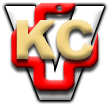 